Name  _______________________                  					Date _______________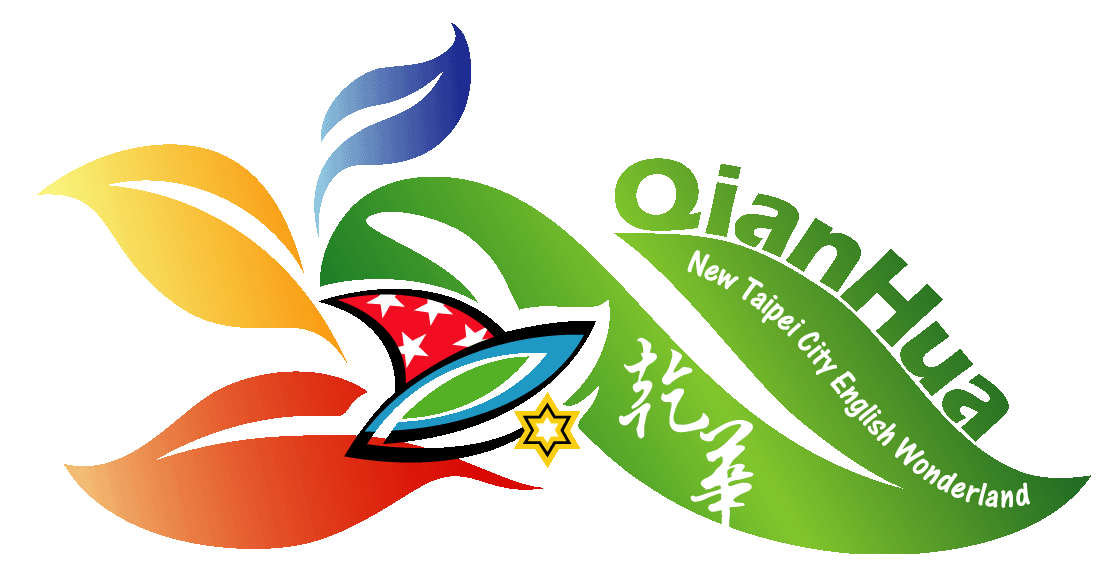 Objectives: to develop skills measuring chemicals with a graduated cylinder. to test precision and ability to follow directions. to practice lab safety procedures. Procedure:Part 1:Label  6 test tubes in order:  A, B, C, D, E & F. Into test tube A, measure 25 mL of  RED  liquid. Into test tube C, measure 17 mL of  YELLOW  liquid.Into test tube E, measure 21 mL of  BLUE  liquid. Part 2:From test tube C, measure 4 mL and pour into test tube D. From test tube E, measure 7 mL and pour into test tube D.	 Swirl. From test tube E, measure 4 mL and pour into test tube F. From test tube A, measure 7 mL and pour into test tube F. 	Swirl. From test tube A, measure 8 mL and pour into test tube B. From test tube C, measure 3 mL and pour into test tube B.	 Swirl. Save your results and check with your teacher. Measure the contents of each test tube and record how many mL in each test tube.Name  ___________________                 						Date _______Data:Table 1: Test Tube ResultsAnalysis/Results:Name the colors that you created.  B.  __________     D.  __________     F. __________     How many mL of liquid were in each test tube at the start of this lab?    _____________What would have happened if your measurements were not correct?_______________________________________________________________________How many mL of liquid did you have at the end of the lab?  	________________How many should you have?  					________________What are some reasons why you may have more or less than when you started? ________________________________________________________________________Test Tube Color of Liquid Amount of Liquid (mL) A 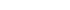 B C D E F Total liquid Test Tubes A-F mL 